ПОЯСНИТЕЛЬНАЯ ЗАПИСКАТема: Оформление кабинета истории №17
Состав проектной группы: Прутянова Анастасия, Дмитриева Екатерина
Консультант проекта: Меньшинина Елена Сергеевна
Описание продукта: Продукт проекта состоит из 2 частей: сметы и электронного макета кабинета. На данных фотографиях вы можете ознакомиться с тем, что из себя представляет модель кабинета.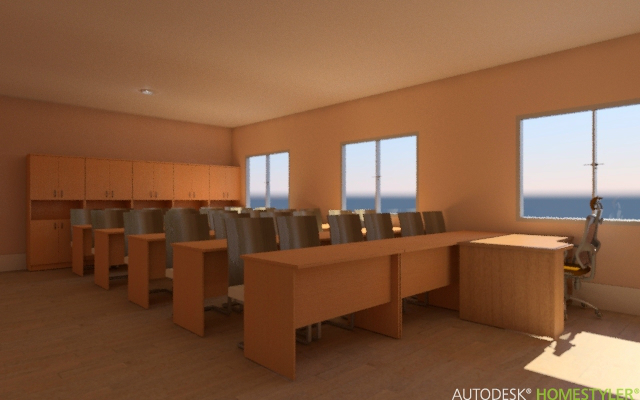 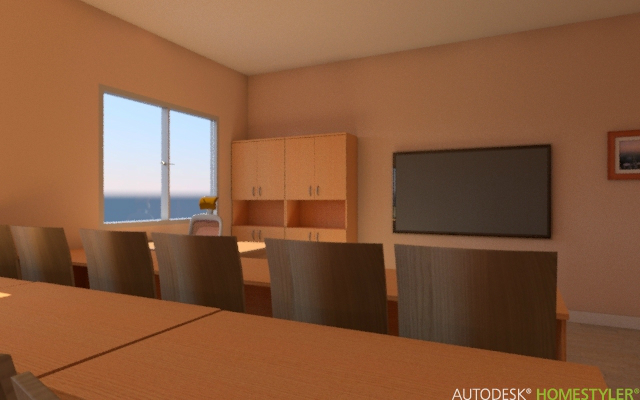 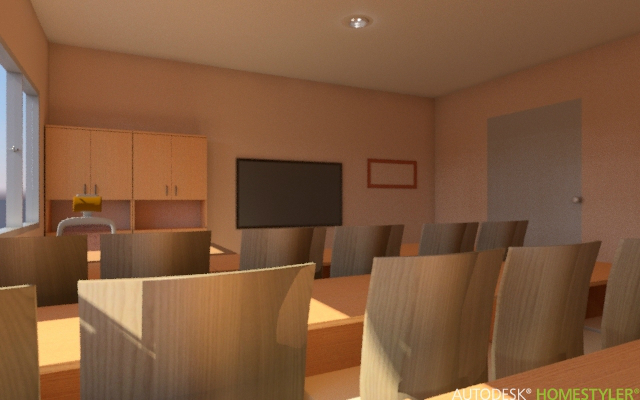 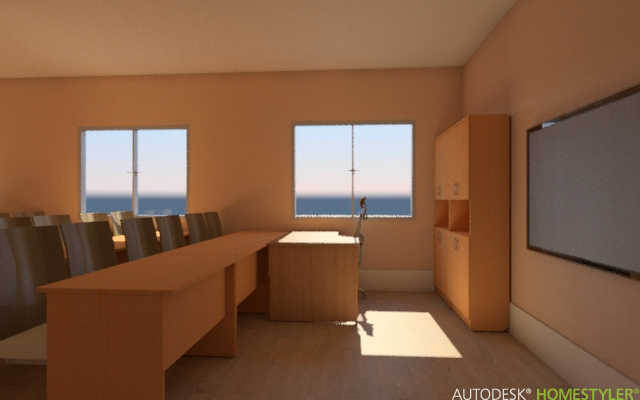 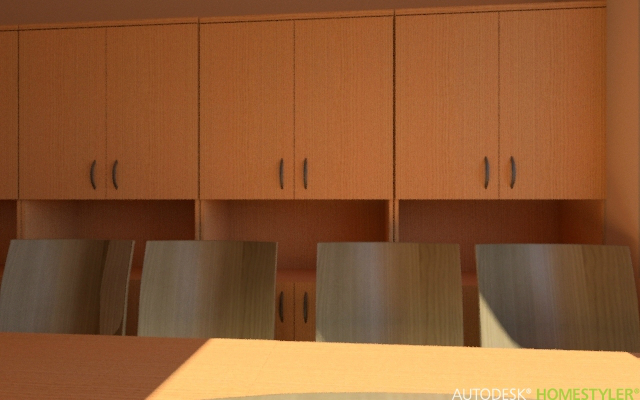 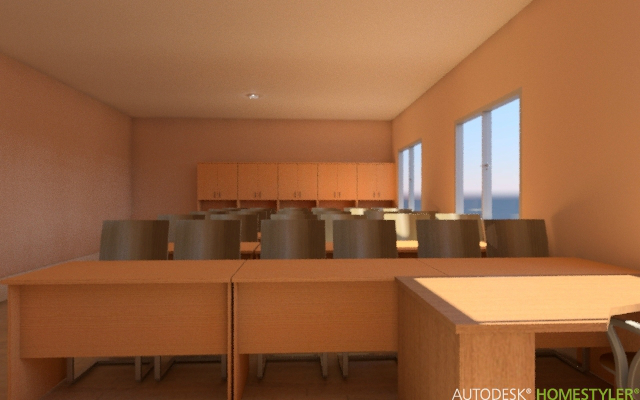 Предназначение продукта №1: На ней изображено расположение мебели и другие изменения, которые произойдут после предполагаемого ремонта. Данная модель может быть по-настоящему использована для проведения ремонтных работ в данном помещении. Также во время презентации проекта будут представлены другие элементы оформления кабинета, то есть попытку создать на стенах информативное и красочное по истории России. Смета: Общий итог: 75214р.Продукт №2: Данная смета может быть использована при проведении будущего ремонта в кабинете №17. Смету можно использовать только по отношению к 17 кабинету, т.к. все измерения были сделаны именно на основании этого кабинета и никакого другого.Также материалы сметы будут использованы в итоговой презентации.Критерии оценивания продуктов: При создании сметы:Нашей целью было не превысить сумму в 80000руб. Также мы старались подобрать материалы как можно качественнее и практичнее.Сделать смету понятную и удобную к восприятию, чтобы потом можно было использовать при ремонте кабинета.При создании электронного 3D макета:Ясность.Понятность, насколько хорошо воспринимается.Информативно.Содержит подробности расположения предметов в пространстве.Удовлетворяет тем запросам и решает те проблемы оформления, о которых мы подробно расскажем на защите.ПотолокПотолокПотолокПотолокПотолокМатериалРасходСтоимостьЦенаСсылкаШтукатурка1,1 кг/м2253р.506р. (2шт.)http://www.intellekt-stroy.ru/catalog/suhie-smesi/shtukaturki/sr-17-shtukaturka-gipsovaya-dlya-ruchnogo-i-mehanicheskogo#productГрунтовка3 – 5 кг/м2667р. (38г)5339р. (18кг)http://www.stroyberg.ru/market/gruntovki/gruntovki_betonokontakt/ecoroom_betonokontakt/Побелка0,18 кг/м2180р./15кг180р. (11кг)http://www.firma-stroycenter.ru/smesy/pobelka/index.php?SECTION_ID=294&ELEMENT_ID=1557СтеныСтеныСтеныСтеныСтеныМатериалРасходСтоимостьЦенаСсылкаГрунтовка0,25 – 0,35 кг/м254р. Х 1кг1080р. (20кг)http://www.krasko.ru/catalog/fasad/grunt/63/Краска0,1 – 0,33 кг/м21590р./9л3180р. (18л – 2слоя)http://gordodel.ru/products/tikkurila-euro-2Колер (оранжевый)250 гр./л58р.90к./1 шт.58р. (1 шт.)http://www.bafus.ru/200001978/ПолПолПолПолПолМатериалРасходСтоимостьЦенаСсылкаЛинолеум (полукоммерческий)ширина = 3м  длина = 17м382р.64к. / м219643р. (50м2)http://www.shopvira.ru/Polukommercheskiy_linoleum/Linoleum_p_kommercheskiy_Force_na_osnove_iz_vspenennogo_PVKh_sh_3_4m.htmlПлинтус8,31х2=8шт. 5,91х2=6шт. ступеньки (х2) +6шт.128/шт.128р.х20шт.=2560р.http://www.ext-decor.ru/ProductDetail.aspx?id=2134271596Соединения12шт.17р./шт.17р. х 12шт.=204р.http://www.ext-decor.ru/ProductDetail.aspx?id=2134271596Заглушки (пара)х2 (4шт.)29р./пара29р. х 2=58р.http://www.ext-decor.ru/ProductDetail.aspx?id=2134271596Уголки (внутренние)х4 +3 (ступеньки)19р./шт.19р. х 7шт=133р.http://www.ext-decor.ru/ProductDetail.aspx?id=2134271596Уголки (внешние = наружные)х229р./шт.29р. х 2=58р.http://www.ext-decor.ru/ProductDetail.aspx?id=2134271596Итог: 30999р.Итог: 30999р.Итог: 30999р.Итог: 30999р.Итог: 30999р.МебельМебельМебельМебельМебельТип мебелипараметры: Длина x Высота x Глубина (мм)СтоимостьЦенаСсылкаШкаф790 x 2004 x 3535 680р.5 680р. х 7 = 39760р.http://www.stolplit.ru/internet-magazin/kupit/3231-gavrosh-sb-664-shkaf/Кресло офисноеГабаритная высота 855 Высота по сидению 460 Ширина 510 Глубина 6004455р.4455р. х 1штhttp://www.argumet.ru/banketki/stulya-bar-office.htmlИтог: 44215р.Итог: 44215р.Итог: 44215р.Итог: 44215р.Итог: 44215р.